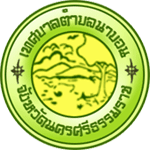         กองคลัง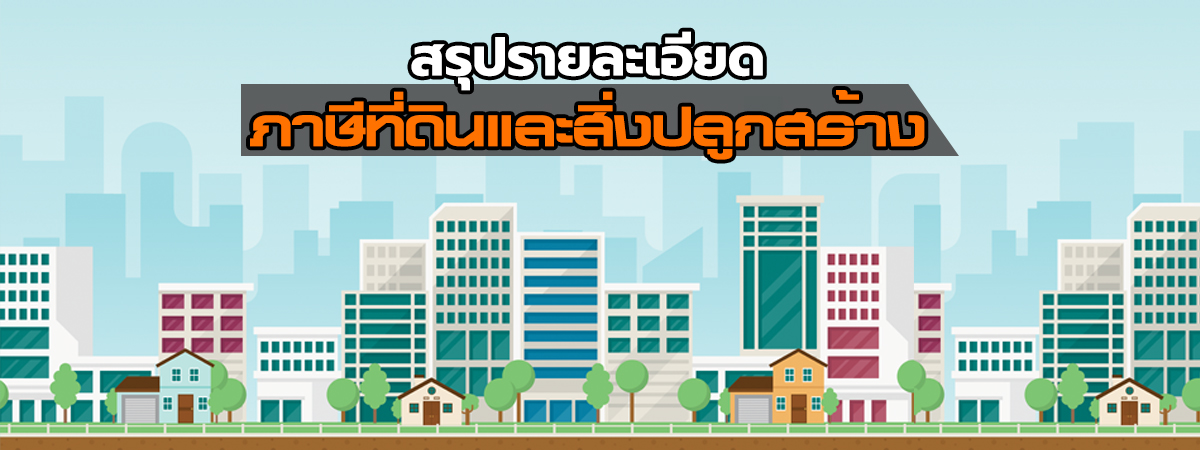 การประเมินภาษีราคาประเมิน   กรมธนารักษ์หรือสำนักงานธนารักษ์พื้นที่ส่งบัญชีราคาประเมินทุนทรัพย์ที่ดินสิ่งปลูกสร้างและห้องชุด ให้อปท.ภายใน30 วันนับแต่วันที่คณะอนุกรรมการประจำจังหวัดประกาศใช่ราคาประเมินประกาศ   อปท.ประกาศราคาประเมินทุนทรัพย์ และประกาศอัตราภาษี ก่อนวันที่ 1 มิถุนายน 2563การประเมิน นำราคาประเมินทุนทรัพย์ของที่ดิน หรือสิ่งปลูกสร้างหรือห้องชุด คูณด้วยอัตราภาษี ตามการใช้ประโยชน์ ผลลัพธ์ที่ได้เป็นจำนวนภาษีที่ต้องเสียแจ้งประเมิน อปท.แจ้งการประเมินโดยส่งแบบประเมินให้ผู้เสียภาษีภายในเดือน มิถุนายน 2563การชำระภาษีตามแบบแจ้งการประเมินภาษี ภายในเดือนสิงหาคม 2563  	ภาษีที่ดินและสิ่งปลูกสร้าง 2563 ล่าสุดประกาศปรับลดจำนวนภาษีที่ต้องจ่าย 90 เปอร์เซ็นต์ เพื่อบรรเทาพิษโควิด 19           พระราชบัญญัติ (พ.ร.บ.) ภาษีที่ดินและสิ่งปลูกสร้าง พ.ศ. 2562 มีผลบังคับใช้ในปี 2563 เป็นปีแรก โดยจะเริ่มจัดเก็บภาษีที่ดินและสิ่งปลูกสร้างในอัตราใหม่ ตั้งแต่วันที่ 1 มกราคม 2563 เป็นต้นไป อย่างไรก็ตาม เนื่องด้วยสถานการณ์การแพร่ระบาดของโควิด 19 (COVID-19) ส่งผลให้คนจำนวนมากได้รับผลกระทบจากภาวะเศรษฐกิจ ดังนั้น ที่ประชุมคณะรัฐมนตรี เมื่อวันที่ 2 มิถุนายน 2563 จึงมีมติเห็นชอบให้ลดภาษีที่ดินและสิ่งปลูกสร้าง สำหรับปีภาษี 2563 ในอัตรา 90% ของจำนวนภาษีที่คำนวณได้ เท่ากับว่าเฉพาะในปี 2563 เราจะเสียภาษีเพียง 10% เท่านั้น 